FORMATTING TABLES ACTIVITY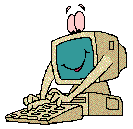 Directions:  Key the table below following the rules listed.Center the main title in all capital letters, bold, and followed by a double space.Center the secondary title in initial caps, bold, and followed by a double space.Center and bold column headings in initial caps.Left align all text entries.Right align all numerical entries.Single or double space between rows entries (body).Left align the source note under the table.Center the table vertically and horizontally using the automatic feature of word processing software.Save  the document.(DS)Athletics Department(DS)(DS)Athletics Department(DS)(DS)Athletics Department(DS)SportCoachNumber on TeamBasketballRay Smith32FootballJacob Johnson48HockeyMac Hall28CheerleadingVelvet Jones25VolleyballJanice Newkirk24Source:  AMS Student HandbookSource:  AMS Student HandbookSource:  AMS Student Handbook